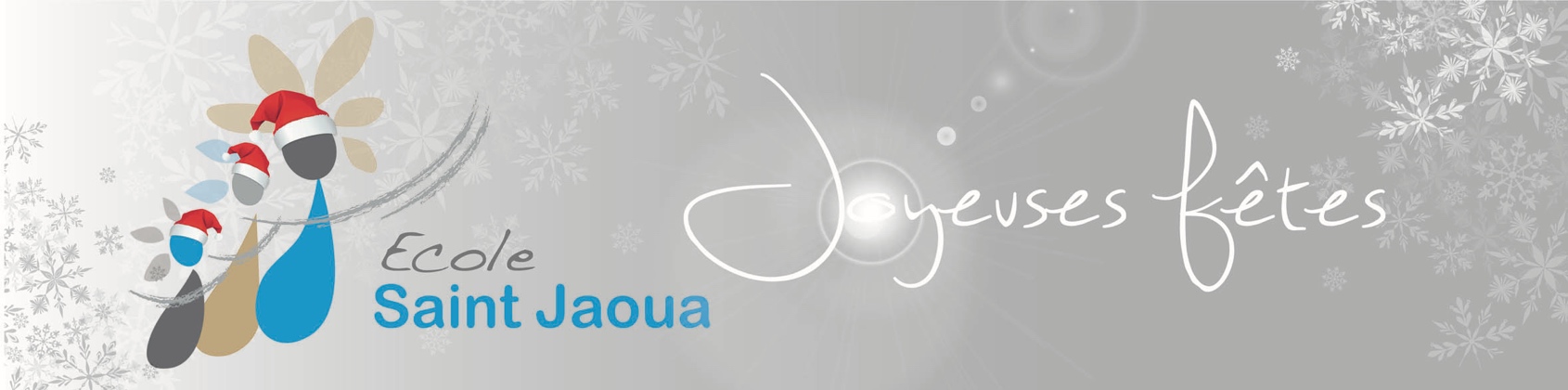 Lettre d’informations aux parents N°5 :
Protocole sanitaire : A compter de ce jour, jeudi 09 décembre, le protocole sanitaire de toutes les écoles primaires et maternelles passe au niveau 3. Les préconisations de ce niveau concernent les points suivants : La limitation du brassage entre élèves de groupes différents (niveau / classe) est OBLIGATOIRE. (Les élèves des écoles ne peuvent donc pas être répartis dans d’autres classes lorsqu’un enseignant est absent et dans l’attente de son remplacement) Les récréations sont organisées de façon à respecter la consigne de limitation du brassage entre les groupes différents d’élèves. Les locaux et matériels sont nettoyés et désinfectés régulièrement (tables, points de contact…) . Les tables de réfectoire sont nettoyées et désinfectées après chaque repas. La limitation du brassage entre classes est obligatoire pendant le repas. Les activités physiques et sportives sont autorisées en extérieur ainsi qu’en intérieur pour les activités de basse intensité. En ce qui concerne les activités de natation, il nous a été confirmé par l’inspection académique qu’elles pouvaient se poursuivre (CF PJ). Nous maintenons donc la dernière séance des élèves de CE2-CM1 le lundi 13 décembre et envisageons de démarrer le cycle des CP + CM1 le vendredi 07 janvier 2022Les règles à suivre en cas de contamination par le virus restent identiques à celles qui vous ont été communiquées dans la précédente lettre d’information (03-12-21). Elles sont indépendantes du niveau du protocole sanitaire. Concernant le port du masque par les élèves, s’il est respecté en classe, il est plus difficilement accepté en extérieur et c’est compréhensible mais nous devons rester ensemble vigilants pour que les élèves de primaires le portent correctement et le changent régulièrement (2 fois / jour + une réserve dans le cartable) Pour le moment l’école a été préservée mais plusieurs enfants se sont faits tester ces derniers jours et nous constatons une hausse des absences dues aux virus de l’hiver. Nous comptons sur votre civisme et votre compréhension pour rester vigilants en cas de symptômes et garder les enfants malades ou cas-contacts à la maison. Semaine de Noël : C’était à craindre et malheureusement, les spectacles proposés par la municipalité sont reportés à 2022 et la célébration de l’Avent est annulée. Le mardi 14 au matin, les classes passeront néanmoins à l’église pour voir la crèche de Noël et y seront accueillis par notre curé, le Père Christian. La visite du Père Noël est maintenue car étant au courant du protocole sanitaire, ce dernier passera dans chaque classe en évitant ainsi le brassage des élèves et en respectant les gestes barrières. Piscine de janvier : Les élèves de CP et de CM1 (classe des CM1-CM2) doivent participer à un cycle de piscine et pour cela, nous avons besoin d’accompagnateurs. Pour le moment, il nous en manque. Caroline Vaillant s’est déjà adressé aux parents des classes concernées mais nous ouvrons les inscriptions aux autres parents car la tenue des séances est conditionnée à la répartition des élèves en groupes de niveaux. Si vous avez des disponibilités, merci de compléter l’enquête suivante : https://doodle.com/poll/pryp9yku9i5gnk73?utm_source=poll&utm_medium=linkTravaux en maternelle : Les travaux en maternelle se poursuivent et les samedis 15 et 29 Janvier, l’OGEC posera des casiers aménagés tout le long des couloirs afin que les enfants puissent y déposer leurs écharpes, bonnets, sacs, manteaux…
Si vous êtes disponibles, intéressés, curieux ou bricoleurs...Vous êtes les bienvenus quelques soient vos compétences car des parents « professionnels » sont présents également. Les inscriptions peuvent se faire via le lien ci-dessous : https://forms.gle/cmKC5jyB4Z2HJVXaAAlors que nous espérions tous pouvoir célébrer et fêter ce temps de l’Avent dans la joie et le partage, la COVID vient une nouvelle fois jouer les trouble-fête. Pour les enfants, nous le ferons sous des formes renouvelées cette année encore… Le directeur A.Lagadec